Publicado en  el 07/04/2015 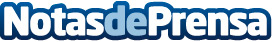 Indra desarrolla para Kuwait City un novedoso sistema de monitorización de tráfico por 16,3 M€Datos de contacto:Nota de prensa publicada en: https://www.notasdeprensa.es/indra-desarrolla-para-kuwait-city-un-novedoso_1 Categorias: E-Commerce Consultoría Actualidad Empresarial http://www.notasdeprensa.es